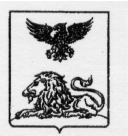 ДЕПАРТАМЕНТ ОБРАЗОВАНИЯБелгородской областиПРИКАЗ«_02_»  _ апреля_  2014г.                                                             №_1102__ Об утверждении положений В соответствии с частью 3 статьи 19 Федерального закона от 29 декабря 2012 г. № 273-ФЗ «Об образовании в Российской Федерации» (Собрание законодательства Российской Федерации, 2012, № 53, ст. 7598) и в целях формирования сети учебно-методических объединений в системе общего образования Белгородской области приказываю: Утвердить: Положение об учебно-методическом объединении дошкольного образования Белгородской области (Приложение 1);Положение об учебно-методическом объединении начального общего образования Белгородской области (Приложение 2);Положение об учебно-методическом объединении основного общего образования Белгородской области  (приложение 3); Положение об учебно-методическом объединении среднего общего образования Белгородской области (Приложение 4);Положение об учебно-методическом объединении по вопросам образования обучающихся с ограниченными возможностями здоровья в Белгородской области (Приложение 5).2. Контроль за исполнением настоящего приказа оставляю за собой. Начальник департамента образованияБелгородской области –заместитель председателяПравительства области                                                       И. В. Шаповалов